Posted 10/14/10 at 3:50PM by JAV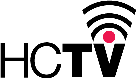 Community Cable Access Committee/Harvard Cable TV7 Fairbanks Street,   Lower level, HCTV StudioHarvard, MA  01451Committee:  Patricia C. Natoli – Chairperson, Jonathan Williams – Vice Chair,Mitch Norcross – Recording Secretary, Ray Dunn and John BallProgram Director: Robert FernandezProgramming/Editing Crew: Brint Ferguson, Chris Byler, Leo Pero & Ben JacksonAGENDA - 10/20/10 at 7:15pm7:15pm – Meeting called to order by Chairperson.7:15pm – 7:20pm – Minutes for September 2010.7:20pm – 7:35pm – Bulletin Board updates.7:35pm – 7:45pm – Server Updates.7:45pm-8:00pm – Channel 15 updates and cost. 8:00pm – 8:15pm - Budget8:15pm – 8:30pm- Website8:30pm – 8:45pm – Equipment.  8:45pm – 9:05pm – Update from Robert Fernandez9:05pm – 9:10pm – Report on CMCMC meeting 9/29/10.      9:10pm – 9:30pm – New Business -Policy regarding showing of    religious events, and Political and Public meetings. 9:30pm - Meeting adjourn.